Муниципальное бюджетное образовательное учреждениеАлександро-Ершинская  средняя  общеобразовательная школаИсследовательская работа«Опалённые войной»Подготовили: Морозова МарияВересова Любовьученицы 11 классаКуратор: Политик Екатерина Ивановна учитель русского языка и литературы МБОУ Александро-Ершинская  средняя  общеобразовательная школаА-Ерша-2015годОглавлениеВведениеВойна… Великая Отечественная война. Всё дальше уходят  вглубь истории её грозные, героические годы. Но время не властно предать их забвению, выветрить из народной памяти.  Дети и война – нет более  ужасного сближения противоположных вещей на свете.Память сердца хранит многое, но не любят ветераны тыла вспоминать пережитое. Поэтому тема «Дети войны» недостаточно изучена на нашей территории.Мы считаем, что тема «Дети  войны» должна быть актуальна во все времена, но особенно значима в год празднования 70-летия Победы.В год празднования 70-летия Победы пришло понимание, что необходимо собрать данные о детях войны не только ныне живущих, но и уже ушедших из жизни, проживающих и проживавших на территории Александро-Ершинского Сельского  совета.Наши респонденты и их родственники говорят: «… не были участниками войны. Что такое война, увидели глазами своей души. Поняли и узнали цену хлеба, работая на колхозных полях… ».Проблема: тема «Дети войны» недостаточно изучена на нашей территории.Объект исследования: биография детей войны, живущих и живших на территории А-Ершинского Сельского Совета.Мы беседовали  с детьми войны, с родственниками  уже ушедших из жизни детей войны, записывали их воспоминания, анализировали.Мы выдвинули  гипотезу: Дети войны пострадали не меньше, чем солдаты на фронтах Великой Отечественной войны. Цель работы: Доказать, что дети войны пострадали не меньше, чем солдаты на фронтах Великой Отечественной войны  Задачи :Расширить знания о Великой Отечественной войне Побеседовать с детьми войны, с родственниками  уже ушедших из жизни детей войны Оформить страницы  Памяти "Опалённые войной" о жизни детей войныМетоды   – аналитические, беседы, соотнесение полученных данных с гипотезойДанная работа состоит из введения, одной главы, заключения. Глава 1. Память огненных лет Вспоминать ужасы – тяжело, забыть – невозможно. Кроме того, есть ещё долг и обязанность перед будущим – помнить: фашизм обесценил самое главное на земле – человеческую жизнь.            Мальчик, везущий на детских санках мать, тяжело раненную, когда шёл бой за их деревню. Девочка с ребёнком на руках и с двумя меньшими    у трупа матери. Меньшие плачут, маленький на руках плачет, видя, что все плачут…  А семьдесят шесть хатынских детей уже никогда не заплачут.Цветы у подножия памятников. Застывшие в салюте руки. Серьёзные глаза. Ожившая память. Мы помним, гордимся, чтим!1.1 Где родился, там и пригодился.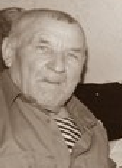 В деревне Николаевка в крестьянской семье в 1932 году родился Авхименя Михаил Максимович, мой дедушка.Я часто слушаю рассказы дедушки. Он вспоминает: «Жили бедно. Мама работала в колхозе – пекла хлеб. Отец – участник Первой мировой войны, из-за возраста не взяли на фронт в Великую Отечественную войну.В 1942 году отец тяжело заболел и умер.В деревне не хватало рабочей силы, все мужчины призваны на фронт. Рабочая сила – женщины, старики и дети.Приходилось сеять  зерно вручную. Работал с родителями на полях. Тяжелой ношей легли на детские плечи заботы трудового фронта, высокие были нормы выработки на полях, где трудились мальчишки и девчонки,   сотни гектаров скошенного хлеба, тысячи связанных снопов, тысячи намолоченного зерна.Когда окончил начальную школу, пошёл  работать почтальоном. Нравилось разносить по деревне  газеты, пенсии. А вот приходили похоронки… до сих пор ощущаю дрожь во всём теле. Я понимал, что несу в дом страшную весть, но ничего изменить не в моих силах. День Победы я запомнил таким: солнечный, тёплый. Я поехал за почтой в село Курай и увидел людей со знаменами в руках. Как они радовались! Я понял, что закончилась  война. Я ликовал вместе со всеми: «Победа! Победа! Победа!»В 1951 году ушёл служить в армию. Служил в Белоруссии, один год охранял границу. В армии окончил школу танкистов по специальности механик-водитель.В 1954 году вернулся домой и пошёл работать в колхоз. Работал на тракторе, поднимал целину, наградили медалью «За доблестный труд».Как передовик ездил на ВДНХ в 1956 году.Работал в колхозе: пахал, сеял, убирал зерновые на комбайне. И 20 лет отработал на колхозном автобусе: постоянно в дороге . Я к работе относился ответственно»Дедушка – Ветеран труда, имеет Почётные грамоты, Благодарственные письма за безупречный труд.  Внучка Авхименя Ксения Александровна1.2 Трудности были не страшны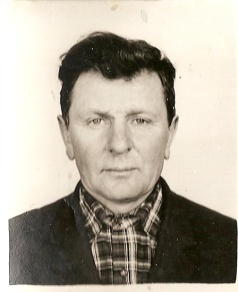 Басала Антон СемёновичДед вспоминает: «Ушёл на фронт отец. Вся мужская работа в поле и дома легла на мои детские плечи.  Вставал рано, когда восток только начинал розоветь, а ложился поздно, когда на дворе была глухая ночь. Подростком  на лошадях весной в поле  пахал, сеял; осенью убирал урожай.  Кусочек чёрного хлеба с печёной в костре картошкой казался тогда самым вкусным лакомством.Зимой  вместе со взрослыми   на лошадях возил зерно в Канск. Дорога долгая, ехали 2 суток.  Ночевали в Тайне. В 2 часа ночи запрягали коней и продолжали путь. Чтобы согреться или дать лошадям отдохнуть, нередко приходилось бежать рядом с санями. Старались приехать пораньше в Заготзерно, чтобы побыстрее разгрузиться.В 1943 году закончил Курайскую МТС и получил права тракториста. Работал комбайнером и трактористом в колхозе имени Молотова. Работа приносила радость и удовлетворение, никакие трудности были не страшны, потому что был молод, потому что верил в светлое будущее».Внук Басала Владимир Леонидович1.3 Во имя Победы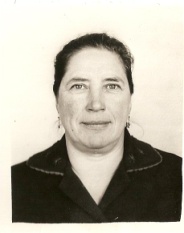 Басала Александра ВасильевнаБаба Шура рассказывает: «Мне было 12 лет, когда началась война. Отец ушёл на фронт. Рано пришлось повзрослеть. По окончании шестого класса поступила в ремесленное училище. Учёба осталась позади. А впереди работа, работа, работа…Работала наравне со взрослыми  по двенадцать часов на руднике «Доросун» в Читинской области. Было тяжело, голодно, но не жаловалась. Зимой валила  лес на дрова, а летом резала подсочку. Норма была большая – четыре тысячи  кары на человека за сезон.Работала с утра до ночи.Тогда  все работали во имя победы над врагом».Внучка Быстрова Оксана Михайловна1.4 Я хочу рассказать…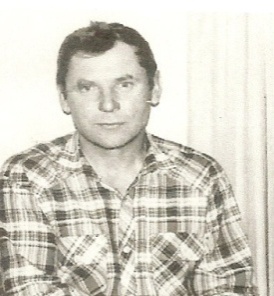 Война застала его в возрасте 12 лет, он едва успел закончить 4 класса. Отчётливо помнит тот момент, когда вся деревня плакала, провожая мужчин на фронт. «Ушёл на фронт и отец. Оставил на маму четверых детей, я был самый старший. А мне несмышлёнышу было невдомёк, что такое война, какая это беда, но  очень скоро осознал. Ведь вся мужская работа свалилась на плечи женщин и подростков. Я  начал работать: пахал на лошадях (клички Галаха и Мартышка),  боронил на корове по кличке Смычка. В то время это была основная техника» - рассказывал мой  дед, Микуть Николай Александрович. -  Работа была трудная, но не в тягость, ведь я был приучен к труду. А как трудно работать на голодный желудок! Ведь все основные продукты отправляли на фронт и на военные заводы.Помню, мамаша прислала на поле сумку с нехитрой снедью (обед для меня): картошина, горбушка чёрного хлеба, соль, блин из белой муки (мамаше выдали в колхозе немного белой муки за работу). Я долго вертел в руках блин, не зная, как его съесть. Придумал: положил его на черную горбушку хлеба, так вприкуску и съел.  Ничего вкуснее не ел, ежели только суп с крапивой».До 1994 года работал он в колхозе шофёром.  За добросовестную и безупречную работу имеет  правительственные награды: орден «Знак Почёта»; медали: «За трудовое отличие», «За доблестный труд в Великой Отечественной войне 1941 – 1945гг» - 17 января 1946 года, «Ветеран труда» - 7 февраля 1984 года, «За доблестный труд в Великой Отечественной войне 1941 – 1945гг» -26 декабря 1994 года, «50 лет Победы в Великой Отечественной войне 1941 – 1945гг.» - 22 марта 1995 года.«За труд в годы Великой Отечественной войны я имею Правительственные награды, а от детей и внуков – уважение, любовь, внимание и душевное отношение» - в заключении сказал дедушка.Внук Микуть Дмитрий Витальевич1.5 Бабушке Зине – 85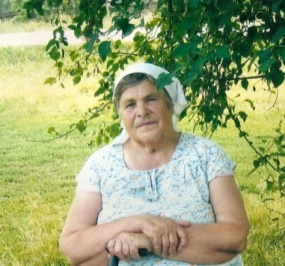 Моя бабушка, Микуть Зинаида Михайловна, родилась 12 июня 1929 года в деревне А-Ерша Дзержинского района Красноярского края.Закончила 4 класса. Началась Великая Отечественная война.«Нас в семье было шестеро детей. Старшему брату Алексею – 18 лет, сестре Марии – 15 лет, а мне было 12 лет. Остальные мал - мала меньшего. Старший брат, окончив курсы связиста в Красноярске, ушёл на фронт. Отец до войны работал кузнецом, поэтому забрали в Красноярск восстанавливать завод. Мама и старшая сестра работали, а я первый год войны была нянькой у младших сестёр и брата, - рассказывала бабушка.- Затем пошла на работу: боронили и пахали на коровах, так как лошадей не хватало. Когда началась уборочная страда, возила снопы, метала солому, возила зерно на ток. Жизнь была тяжёлая, ели лепёшки с лебедой, суп с крапивой. Собирали небольшой урожай картошки, засыпали на семена, а остальную делили на дни: сколько штук можно было съесть в день.Было  тяжело, но не жаловались, работали с раннего утра до поздней ночи, во имя Победы над врагом.После войны работала на молоканке: перегоняла молоко, делала творог. Молочные продукты возила в Ашпатск на лошадях.Потом работала в колхозе, куда пошлёт бригадир, ту работу и выполняла. Вот в колхозе «Искра»  построили заправочную станцию, пошла работать оператором. Так и проработала оператором до выхода на пенсию. Сын живёт рядом, ежедневно навещает нас. А дочь приезжает в гости. У меня 4 внука и один правнук».«За добросовестную работу бабушка имеет награды: «За доблестный труд в Великой Отечественной войне 1941 – 1945гг» - 3 ноября 1947 года, «Ветеран труда» - 02 октября 1984 года, «За доблестный труд в Великой Отечественной войне 1941 – 1945гг» -26 декабря 1994 года, «50 лет Победы в Великой Отечественной войне 1941 – 1945гг.» - 22 марта 1995 года, и другие юбилейные медали»,  - вот что я хочу рассказать  о своей доброй бабушке. Внук Микуть Сергей Витальевич1.6 Трудовые будни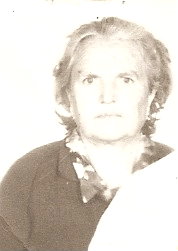 Тридцатые годы… Трудные годы… Жизнь идёт своим чередом. В деревне Троицк, в большой семье колхозников родилась моя мама, Неколова Нина Егоровна.Работать начала в раннем возрасте. Война. В деревне остались женщины, старики да дети. Сеяла, полола пшеницу, убирала хлеб, собирала колоски. Принимала молоко, перерабатывала его, военкомат забирал готовую продукцию для фронта. Работала на летнем стане поваром, сварит обед, а потом ещё нужно развезти по полям. Трудно было, но не сдавалась.Да и после войны не легче было: работала продавцом, кладовщиком в колхозе. Тут и красивый паренёк стал свататься. Вышла замуж, родила 4 сына. И опять работа, работа…Трудилась на животноводстве, откармливала скот на убой. Сколько  корма перетаскала на своих руках, чтобы животные давали привес! Ответственная работа была у мамы, а дома ждало мужское общество, требующее ещё большей заботы. Расселили Троицк, наша семья переехала в А-Ершу.  И здесь нашлась работа, очень ответственная работа. Мама пошла работать в пришкольный  интернат ночной няней. Она умело подбирала ключики  к сердцам детей, проникалась их нуждами и заботами.Она и сейчас не сдаётся, и нам помогает обрести силы, поддерживает.Сын Неколов Геннадий Васильевич1.7 Трудом славен человек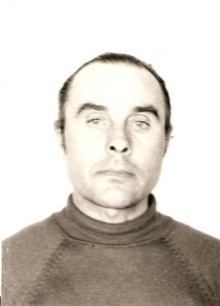 Александр Максимович Политик, мой дед,  смотрит с фотографии, в глазах лукавинка и словно говорит:Заждалась хозяина земля.Баста, мужики, пора за дело!Теплый свет струится на поля.Горная гряда зазеленела…Слышите, мужики, - пора за дело!С детства был приучен к тяжёлому крестьянскому труду, рос-то он в многодетной деревенской семье. Детство пришлось на военные годы. Мой дед, Александр Максимович, пошёл на работу во столько лет, что и в школу. Вставал рано, когда восток только начинал розоветь, а ложился поздно, когда на дворе была глухая ночь. Подростком  на лошадях весной в поле  пахал, сеял; летом пас жеребят, а  осенью убирал урожай. С раннего детства понял, что борьба сурова, что земле нужно служить, не рассчитывая на лавры, упорно, самоотверженно, преданно.  Кусочек чёрного хлеба с печёной в костре картошкой казался тогда самым вкусным лакомством.Зимой  вместе с взрослыми   на лошадях возил зерно в Канск. Дорога долгая, ехали двое  суток.  Ночевали в д. Тайна. В 2 часа ночи запрягали коней и продолжали путь. Чтобы согреться или дать лошади отдохнуть, нередко приходилось бежать рядом с санями. Старались приехать пораньше в Заготзерно, чтобы быстрее разгрузиться.Получил права тракториста. Работал комбайнером и трактористом в колхозе.  На тракторе К-700 вспахивал до 1000 гектаров зяби. У него много Благодарностей и  Почетных Грамот за первое место в социалистическом соревновании на весенне-полевых работах, присвоено звание «Гвардеец пахоты», награждён знаком «Победитель соревнования 1976 года», очень дорожил Почётной Грамотой за второе место в колхозном конкурсе «Лучший Пахарь» 1979 года.У него был  невероятный запас жизненной энергии. Житейская усталость словно бы обходила  моего доброго дедушку стороной. Работа, работа…А  ведь есть ещё и семья. Вырастить троих сыновей, дать им образование, помогать растить внуков – дело очень непростое. До всего было  дело, на всё хватало  сил и времени. Так что не удивительно, что два сына живут в деревне, работают на земле, получили сельскохозяйственные специальности: Александр – инженер-механик сельского хозяйства,  Геннадий – механик по сельскохозяйственным машинам. Внук Александр получил специальность – менеджер сельского хозяйства. Так что Александр Максимович развенчал общепринятое мнение: либо работа – либо семья. Преуспел везде. Спокойно, без криков и ненужных нравоучений, одаривая вниманием и любовью. И как разрядка в доме – шутка, байка, анекдот, рассказанный с большим мастерством. За доброту, тонкое чувство юмора, за безграничную любовь к родной земле односельчане, колхозники уважали и ценили Александра Максимовича.Внук  Сергей Александрович Политик1.8 Для людей работала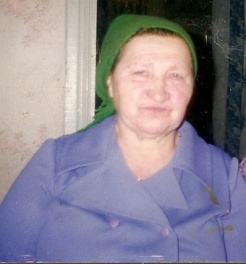 Зима. Вечереет рано. По деревенской улице идёт почтальон. Это моя бабушка, Политик Нина Дмитриевна. Коренная сибирячка, уроженка деревни Николаевка. Её род был крестьянским, и она была приучена с детства к тяжёлому физическому труду.Детство пришлось на военные годы. Работала разнорабочей, на какую работу пошлёт бригадир, ту и выполняла. Работала как все дети военной поры.  Вместе со всеми выходила на прополку. Сенокосная пора – тяжёлая пора. На волокуши нагружала сено, а младшие девчата отвозила к копнам. Подступала уборочная страда: возила снопы, метала солому, возила зерно на ток. Вечером на возу (хотя и редко такое бывало, чаще пешком)  свежей пшеничной соломы возвращались с молотьбы, пели песни. А как пели! Усталость сладко гудела во всём теле. Уж очень быстро проходила ночь…Вставала рано, когда восток только начинал розоветь, а ложилась поздно, когда на дворе была глухая ночь. После работы нужно было помогать маме по хозяйству.Всю сознательную жизнь проработала почтальоном. В 1983 году присвоили звание «Лучший по профессии». Старалась добросовестно работать, для людей работала. У неё  в домашнем архиве хранятся Почётные грамоты, Благодарственные письма за безупречный труд.  Трудовая биография  Нины Дмитриевны, финишировала. Дети, внуки выросли, появились правнуки, а бабушке кажется, что всё это было только вчера.В её жизни было всё – радость побед и горечь утрат.Внук Политик Александр Александрович1.9 Заботы и радости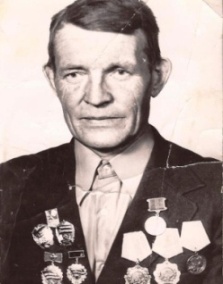 Вспоминал Рыбаков Алексей Илларионович, мой  дед: «…Папа с первого месяца был призван на фронт и вскорости мы получили извещение о том, что он пал смертью храбрых за Родину. Я, как самый старший, пошел работать в колхоз наравне со взрослыми. Надо – в поле трудился, отправят на конюшню – я и там со всем управлялся. А уж по дому, матери помочь – это было святое дело. А образование мое закончилось на четырех классах. Голод, холод пережили, выстояли, дождались светлого дня Великой Победы… После трех лет службы на востоке, уволившись в запас, поспешил в родные места, по которым истосковался. В селе Курай закончил   курсы трактористов и мне, молодому механизатору,  в родном колхозе «Искра» доверили «стального коня».В пятидесятые  годы  зимой бригады отправили из нашего района в Тасеевский. В одной из бригад был и я. Эта поездка стала для меня судьбоносной. Именно там, в деревне Лужки,   я повстречал свою любовь - молодую красавицу Лиду. Она ответила мне взаимностью.В самом  начале 80-х  годов распадаться стала родная деревня. С горечью и болью я покидал милые сердцу места. Местом нового жительства мы выбрали Александро-Ершу.Я   награжден двумя Орденами Трудовой Славы,  медалью  «За освоение целинных земель»  и  другими  медалями. Сегодня, возможно, кто- то из молодых скажет: «Пустое это все. Кому нужны эти медали, ордена? Показуха  это времен застоя…» Нет уж, простите! Не давали Ордена и медали лентяям да разгильдяям. За это все нужно было годами пот проливать. Пахать день и ночь! Мне часто снится Троицк, не хочет отпустить родина моя. Хотя  и больно вспоминать, но посещаю родные просторы, похожу, постою у каждой «усадьбы», вспомню каждого односельчанина. Я  живо интересуюсь жизнью родного района. Особенно тем, как обстоят дела в земледелии. Искренне  радуюсь, что пахотные земли год от года увеличиваются. И не так уж важно, какие формы хозяйствования возьмет за основу молодое поколение. Главное, чтобы  земля жила, чтоб рождала хороший урожай, кормила людей»Внучка Смирнова Наталья Михайловна2.0 Шапелево поле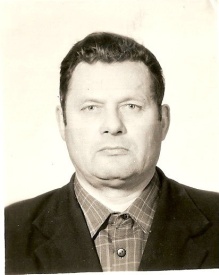 Мой отец, Шапель Николай Семёнович, родился 8 ноября 1932 года…Всю жизнь проработал в колхозе. Теперь ему спешить некуда. На пенсии. Часто сон не идёт, всё вспоминается так быстро проходящая жизнь, страница за страницей, картина за картиной.Весна… поле. В весенний период был засыпщиком на сеялке. Сеяли на колёснике одной сеялкой. Зерно привозили на конях в мешках и раскладывали в концах поля. Трактор доезжает в конец поля, пока разворачивается, надо успеть накидать мешки на сеялку. Тяжело и взрослому, а тут мальчишка…приноровился, справлялся.Боронил поле на конях, а бороны-то были деревянные. Тяжела сенокосная пора! Но погода не ждёт: метал сено, возил волокуши.Уборочная страда – он опять в поле работал на жатке седоком.  Жатка цеплялась за трёх коней: один впереди и два сзади. Отец ездил на переднем коне. И скорость уборки, и качество – всё зависело от него. А старшим  был Белошевский Владимир Юрьевич – его слушались во всём. Зима вступала в свои права. Помогал подвозить с поля корма для животных. Работая в поле, возмужал, набрался физической силы и житейской мудрости.Но теперь ему спешить некуда. На пенсии. Часто сон не идёт, всё вспоминается так быстро проходящая жизнь, страница за страницей, картина за картиной.Дочь Медведева Людмила Николаевна2.1 Себя никогда не жалела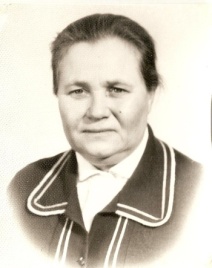 Бабушка, Янцевич Надежда Михайловна,  рассказывала: «Родилась 31 августа 1927 года. В семье четверо детей. С пяти лет без мамы, жила с мачехой. С 5 лет мачеха заставляла  прясть кудель, ткать. Отец иногда жалел меня.  Трудно было, когда отец ушёл на фронт. В войну закончила 3 класса . Вместе со всеми выходила на прополку. Старшие  девчата на волокуши нагружали сено, а я отвозила к копнам. Ох, как я любила коней! Работала   учётчиком: нужно было измерять, сколько напахали за день, сколько женщины скосили за день. Сколько километров приходилось пробежать! Учётчик должен был обмерить  деревенские огороды и данные подать для начисления налога. Старалась помочь людям: уменьшить налог.Потом работала почтальоном. Возила почту из  Курая шесть  дней в неделю. Конь был до того слабый, что иногда приходилось пешком идти домой, разносить почту по домам, а потом возвращаться за конём. Отец погиб на фронте в 1942 году»Внук Янцевич Александр ГеннадьевичЗаключениеВспоминать ужасы – тяжело, забыть – невозможно. Кроме того, есть ещё долг и обязанность перед будущим – помнить: фашизм обесценил самое главное на земле – человеческую жизнь.Невероятно сложно судить, кто пострадал от войны больше: тот, кто потерял родителей, или тот, кто воевал наравне с солдатами в партизанских отрядах. Кто прожил военные годы в детском доме или кто скитался по стране беспризорником. Кто работал на колхозных полях или на заводах. У каждого из них была своя война и своя правда.Наши респонденты и их родственники говорят: «Наше поколение по возрастной причине не участвовало в Великой Отечественной войне, но горечь первых отступлений, голод, липкий хлеб пополам с полынью и лебедой, шелест похоронок в руках наших матерей – вот совокупность всех чувств, настроений и желаний, пережитых нами..… Очень рано стали взрослыми, видя образы самых близких людей, матерей, деливших военный хлеб на две неравные части большую  для фронта, меньшую для детей, не оставляя себе почти ничего. Мы чувствовали себя солдатами, солдатами трудового фронта».Вывод: дети войны работали  вручную на полях: пахали, сеяли, заготавливали корм  для животных, убирали урожай. Голодали. Рано повзрослели. Лишились отца. Наша  гипотеза:  дети войны пострадали не меньше, чем солдаты на фронтах Великой Отечественной  войны подтвердилась. Это люди, у которых война украла детство, родителей.  Они  рано повзрослели и испытали ужасы, и лишения военного времени в детстве.Оформить страницы  Памяти "Опалённые войной" о жизни детей войны – это одна  из задач нашего исследования. Её мы выполнили: создали страницы Памяти «Опалённые войной». Но мы хотим, чтобы Екатерина Ивановна Политик продолжила исследование на тему «Дети войны» с другими учениками и составили Книгу Памяти «Опалённые войной».Использованная  литературы1.Беседы с  детьми войны2. Беседы с родственниками детей войныВведениеВведениестр.3Глава 1. Память огненных летГлава 1. Память огненных летстр.4-141.1Где родился, там и пригодилсястр.41.2Трудности были не страшныстр.51.3Во имя Победыстр.61.4Я хочу рассказать…стр.61.5Бабушке Зине - 85стр.71.6Трудовые буднистр.81.7Трудом славен человекстр.91.8Для людей работаластр.101.9Заботы и радостистр.112.0Шапелево полестр.122.1Себя никогда не жалеластр.12ЗаключениеЗаключениестр.14Использованная литератураИспользованная литературастр.15